গণপ্রজাতন্ত্রী বাংলাদেশ সরকার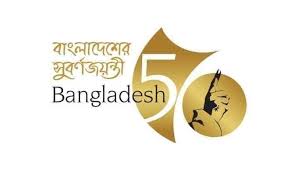 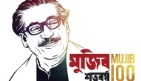 কলকারখানা ও প্রতিষ্ঠান পরিদর্শন অধিদপ্তরউপমহাপরিদর্শকের কার্যালয়, ময়মনসিংহ।www.dife.gov.bdবিষয়: এসডিজি ইন্ডিকেটর ৮.৮.১ (frequency rates of fatal and non fatal occupational Injuries, by sex and migrant status) লিঙ্গ ও অভিবাসন অবস্থাভেদে, পেশাগত কাজে মারাত্নক এবং মারাত্নক নয় এমন আহত হবার ঘটনার হার কমিয়ে আনার কর্মপরিকল্পনা।সেক্টরলিঙ্গআহত/দুর্ঘটনার ধরণদুর্ঘটনার সংক্ষিপ্ত বিবরণদুর্ঘটনারোধে করণীয়কর্মপরিকল্পনাগার্মেন্টস এবংকটন টেক্সটাইলনারী ও পুরুষমারাত্মকবয়লার/প্রেসার প্লান্ট  বিষ্ফোরণ, কেমিক্যাল সংশ্লিষ্ট দুর্ঘটনা১। নিয়মিত বয়লার/প্রেসার প্লান্ট  পরীক্ষা করে রেকর্ড সংরক্ষণ করা ২। সংশ্লিষ্টদেরকে উপযুক্ত প্রশিক্ষণ প্রদান করা।৩। কেমিক্যালের এমএসডিএস প্রতিপালন ও রক্ষণাবেক্ষণ নিশ্চিতকরণ৪। যথাযথ উপায়ে কেমিক্যাল গোডাউন সংরক্ষণ নিশ্চিতকরণ১। পরিদর্শনের মাধ্যমে ঝুঁকি নিরূপণ২। ঝুঁকি নিরসনের লক্ষ্যে উপযুক্ত ব্যবস্থা সম্মলিত প্রতিবেদন প্রেরণ৩। বাস্তবায়ন অগ্রগতি মনিটরিং৪। সচেতনতা বৃদ্ধি৫। প্রশিক্ষণ প্রদান৬। আইনগত ব্যবস্থা গ্রহণচাতালনারী ও পুরুষমারাত্মকবয়লার বিষ্ফোরণ১। নিয়মিত বয়লার/প্রেসার প্লান্ট  পরীক্ষা করে রেকর্ড সংরক্ষণ করা ২। সংশ্লিষ্টদেরকে উপযুক্ত প্রশিক্ষণ প্রদান করা।১। পরিদর্শনের মাধ্যমে ঝুঁকি নিরূপণ২। ঝুঁকি নিরসনের লক্ষ্যে উপযুক্ত ব্যবস্থা সম্মলিত প্রতিবেদন প্রেরণ৩। বাস্তবায়ন অগ্রগতি মনিটরিং৪। সচেতনতা বৃদ্ধি৫। প্রশিক্ষণ প্রদান৬। আইনগত ব্যবস্থা গ্রহণগৃহকর্মীনারী ও পুরুষমারাত্মকসেপটিক ট্যাংক পরিস্কারস্থানীয় প্রশাসন ও সংশ্লিষ্টদের মাধ্যমে সচেতনতা বৃদ্ধিস্থানীয় প্রশাসন ও সংশ্লিষ্টদের মাধ্যমে সচেতনতা বৃদ্ধি ও মনিটরিংনির্মাণপুরুষমারাত্মকউপর থেকে শ্রমিকের উপর কোন ভারী বস্তু পতিত হওয়া,কোন শ্রমিক উপর থেকে পতিত হওয়া১। নির্মাণ সাইটের চারদিকে মজবুত মাচার ব্যবস্থা করা২। নির্মাণ শ্রমিকদেরকে প্রশিক্ষণ প্রদান১। নির্মাণ সাইট পরিদর্শন ও ঝুঁকি নিরূপণ২। ঝুঁকি নিরসনের লক্ষ্যে উপযুক্ত ব্যবস্থা সম্মলিত প্রতিবেদন প্রেরণ৩। উদ্বুদ্ধকরণ৪। আইনগত ব্যবস্থা গ্রহণগার্মেন্টসনারী ও পুরুষমারাত্মক নয়নিডল সংশ্লিষ্ট দুর্ঘটনাকাটিং সেকশনের দুর্ঘটনাআয়রণ সেকশনের স্টীম বার্ন১। উপযুক্ত পিপিই প্রদান ও ব্যবহার নিশ্চিত করা২। প্রয়োজনীয় প্রশিক্ষণ প্রদান৩। সচেতনতা বৃদ্ধি১। সচেতনতা বৃদ্ধির লক্ষ্যে উদ্বুদ্ধকরণ সভা২। প্রশিক্ষণ প্রদানগৃহকর্মীনারীশারীরিক ও যৌন নির্যাতনসংশ্লিষ্টদের মধ্যে সচেতনতা বৃদ্ধি ও প্রয়োজনে আইনগত ব্যবস্থা গ্রহণ১। লেবার ইন্সপেকশনের আওতায় আনা২। মহিলা ও শিশুদের অধিকার নিয়ে কাজ করে এমন  দপ্তর/সংস্থার সাথে সমন্বয় করে গৃহকর্মীদের অধিকার নিশ্চিত করা।৩। সংশ্লিষ্টদের মধ্যে সচেতনতা বৃদ্ধিনির্মাণপুরুষ১। কাজ করতে গিয়ে বিচ্ছন্নভাবে পরে থাকা নির্মাণ সামগ্রীর সাথে হোচট খাওয়া২। পায়ে বা হাতে ধারালো কিছু বিঁধা১। সচেতনতা বৃদ্ধির মাধ্যমে কর্মপরিবেশ উন্নত করা২। উপযুক্ত পিপিই প্রদান ও ব্যবহার নিশ্চিত করা১। সচেতনতা বৃদ্ধির মাধ্যমে কর্মপরিবেশ উন্নত করা